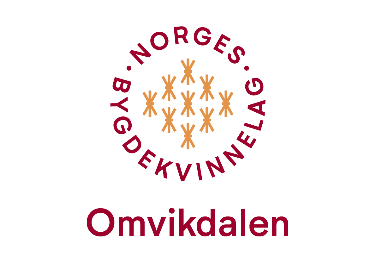 
                                            Årsmelding  2021-22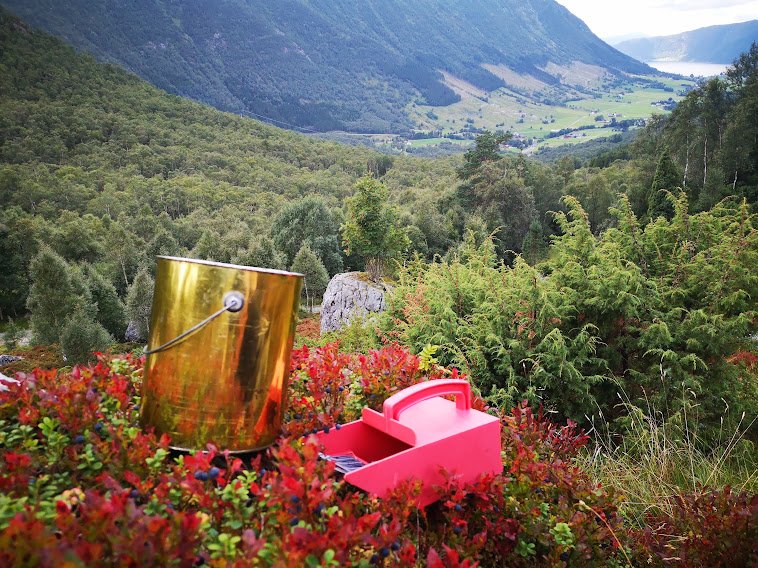 Foto: Marian ThunoldÅrsmøte 2021.19.10.21: Før årsmøtet var det føredrag av Caroline Holmedal Saghaug om Førebyggjande heimebesøk i Kvinnherad kommune og informasjon av Grethe Brundtland om NBK.Årsmøtesakene vart godkjende og vedtekne. Styret 2022:Leiar: Ester Falk  Styremedlemar: Irene H. Haavik     - nestleiar                                                              Helga Fossheim     - kasserar                                                            Else Mari Huse    - turnemda                                                               May Brit Undheim   - skrivar                                                          Astrid Bjørnebøle Hass  - studieleiar Varamedlemar:1.vara: Aud Helene Øen2.vara: Ingrid Helene Lund3.vara: Monica Skeie NygårdTurnemnda:Marian Thunold                                                                    Bente Haugen   Revisorar:Else Helleland                                                                         Vigdis Uglehus Bøyum Valnemnd:Mette Hjelmeland                                                                  Anne Mari Omvik Furdal                                                      Anne Beth Enes   Strikkekafeen:Kirsten Bjørnebøle                                                                    Gerd Laura Bondhus                                                                Martine Ljostveit Varamedlemar:Line Sundal                                                                                   Elisabeth Arnevik Styret sitt arbeid:Vi har hatt 7 styremøte og 1 styreseminar.Styret har prøvd å oppretthalde aktiviteter i laget. Smittevernomsyn har gjort at nokre aktiviteter har blitt avlyst. Regionale Bygdekvinnemøte:01.11.21: Regionsmøte på Tysnes. 2 frå styret deltok.5.-7.11.21: Bygdekvinnelaget sitt inspirasjonsseminar på Lillehammer.  2 frå styret deltok.19.-20.03.22: HBK holdt årsmøte i Ulvik. 5 frå OBK deltok.23.04.22: Bygdekvinnestreif på Tysnes. 11 frå OBK deltok.10.-11.06.22: Landsmøtet i Bergen. 2 frå styret deltok.28.09.22: Møte på zoom ang. medlemsregisteret. 4 frå styret deltok.Turer/bygdekvinnetreff: 07.12.21: Julemøte der visesongaren Jimmy Næs var invitert blei avlyst grunna smittesituasjonen i kommunen.11.11: Strikkekafé18.11: Julepyntkvelden med Anita Falk og Diana Ousdal blei avlyst grunna smittesituasjonen i kommunen.07.12.21: Ettermiddagstur i Steinparken. Serverte gløgg/pepperkaker. Underhaldning med Karin Thauland og Øyvind Hardeland.16.02.22: Måneskinstur til Sjethaug ved turgruppa.23.02.22: Møte i Dalheim. Aslaug Eik las dikt, Steinar Omvik fortalte om badehuset på Ripel og om restaurering av Stampo.08.03.22: Markering av Kvinnedagen. Merete Offerdal Tveit informerte om prosjekt og viste film om si bestemor. Grete Brundtland fortalte om kvinneprosjektet i Guatemala “Kvinner hjelper kvinner”. Inntekt av loddsal gjekk til “Kvinner Ut”- prosjektet i Guatemala.31.03.22: Strikkekafe og besøk av Ellinors garn.19.04.22 Omvisning i Fredheim gartneri. Etterpå treff i Steinparken.25.04.22: Tur til Tofteåsen med turgruppa.25.08.22: Blåbærtur i Landalia med turgruppa.06.09.22: Besøk av Linda Larson. Tema: Sundt godteri.22.09.22: Strikkekafe29.09.22: Forteljarkveld på Tveito. Johanna Tvedten fortalte om Per i Dosi av Jens Tvedt, Omvisning i Hauahuset.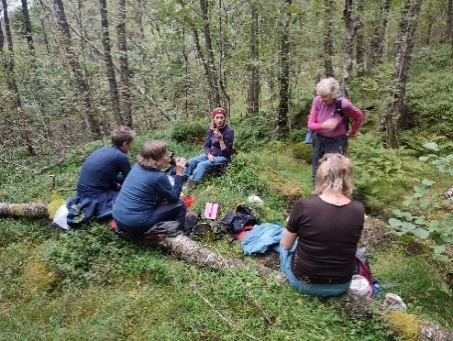 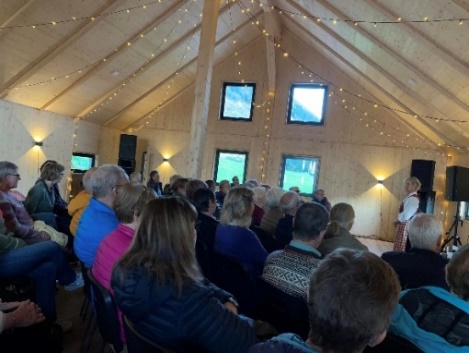 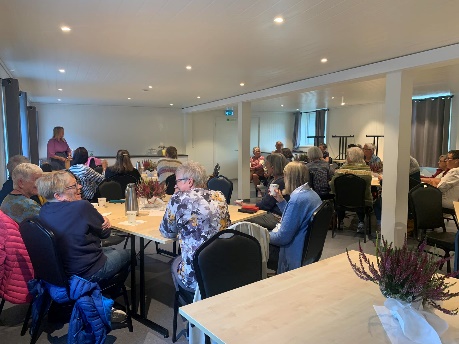    Foto: Marian Thunold              Foto: Ingrid Lund          Foto: Irene H HaavikBokklubb:6-8 stykk har delteke i år. Klubb ca 1 gong i månaden. (Dei som har lyst til å vere med tek kontakt med styret.)Samarbeid med andre partar:24.01.22: Møte med helselaget om tannklinikken for å godkjenne eit opprop. Fleire møte følgde.03.05.22: Samarbeid med Rosendal helselag. Føredragskveld med Marit E. Totland. Tema: «Når livet snur». Sted: Nyasago i Rosendal.05.03.22: Innsamling til Ukraina. OBK serverte kaker, kaffi og saft på arrangementet.10.05.22: «Mat på bål»  saman med 4H, Vikjo01.06.22: Besøk av Stord bygdekvinnelag (20stk). Omvising i Steinparken og Folgefonnsenteret. Til slutt middag på Gjøa.24.-25.06.22: Festidalen: 2 medlem deltok som vaktar. (Gav inntekt til laget)28.06.22: «Frivillighetens dag» vert markert av Frivillighetsentralen. Laget deltok med servering av vaflar og kaffi på Rosendalstunet.20.08.22: Open gard. Samarbeid med Bondelaget og 4H. Laget selde rømmegraut, mjølkekaker og potetkaker.20.09.22: Stormøte i Rosendal samfunnshus ang. kreftomsorga i Kvinnherad kommune. OBK var medarrangør i lag med ei rekke andre lag og organisasjoner. September 2022: Dugnad i Hauahuset (Jens Tvedt huset på Tveito) .OBK har strikka babysokkar til nyfødde i heile kommunen.    Foto: Irene H. Haavik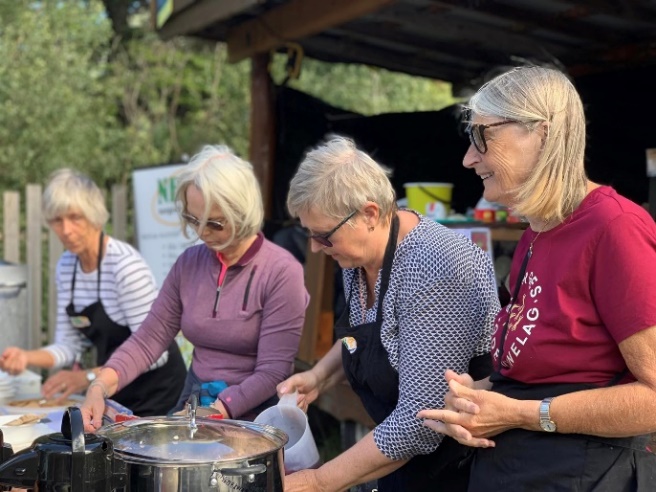 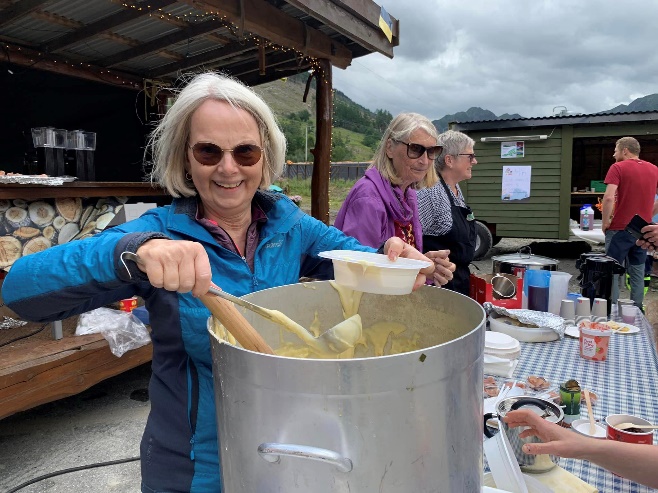 Matlaging:22.10.21: Leiar invitert til Lauvsprett sin 4H-fest. 3 medlem av laget var med å lage taco til 110 presonar.28.10.21: Middag i barnehagen20.01.22: Middag i barnehagen avlyst grunna smittevernomsyn.22.02.22: Middag i barnehagen05.03.22: Serverte kake og kaffi i lag med stifting THK ved Tormod Myklebust  i anledning innsamling i Ukraina. 24.03.22: Middag i barnehagen21.04.22: Festmiddag i barnehagen. 09.03.22: 3 stykk frå laget deltok med servering under ei tilstelning for TINE og Bondelaget. 20.09.21: Middag i barnehagenKurs:26.10.21: Mjølkekakekurs. Kursleiar Birgit Hjelmeland23.02.22: Baking av potetkaker. Kursleiar Birgit Hjelmeland. 24.02.22: Mjølkekakekurs. Kursleiar Birgit Hjelmeland.16.03.22: Baking av potetkaker. Kursleiar: Birgit HjelmelandStønad og gåver til og frå laget:22.10.21: Leiar invitert til Lauvsprett sin 4H-fest. Overrakk gavekort på 1000kr til Lauvsprett 4H. 05.03.22: OBK gav 5000kr til innsamlinga til Ukraina.08.03.22: Inntekt av loddsal på kr 3431,- gjekk til “Kvinner Ut”- prosjektet i Guatemala.Ein 80-åring i laget har fått gåvekort.Omvikdalen 29.10.22May Brit Undheimskrivar